Medical Assisting Jobs TAMPA bay areaSIGN ON BONUSES, ALL EXPERIENCE LEVELS, FULL TIME, PART TIMEMEDELY(PRN PLACEMENTS), HUMANA, UNITED HEALTH, MED EXPRESS URGENT CARE, FLORIDA MEDICAL, TGH, PREMISE, ADVENT, PRIVATE PRACTICES……. And More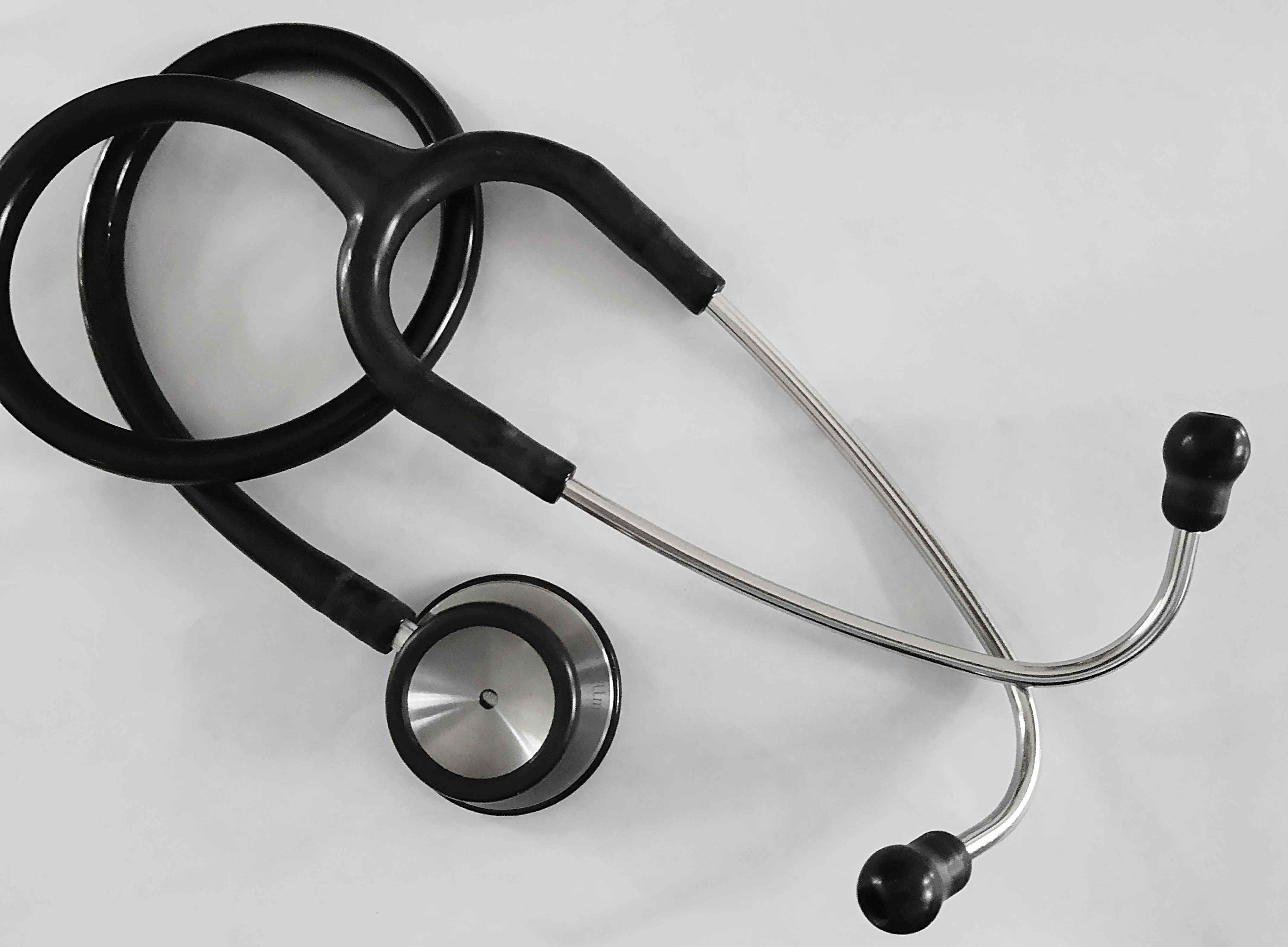 GOOGLE SEARCH REVEALS 100 OPENINGS IN TAMPA BAY AREA